Nombre……………………………………………………………………………….Curso………..Fecha………………………………………..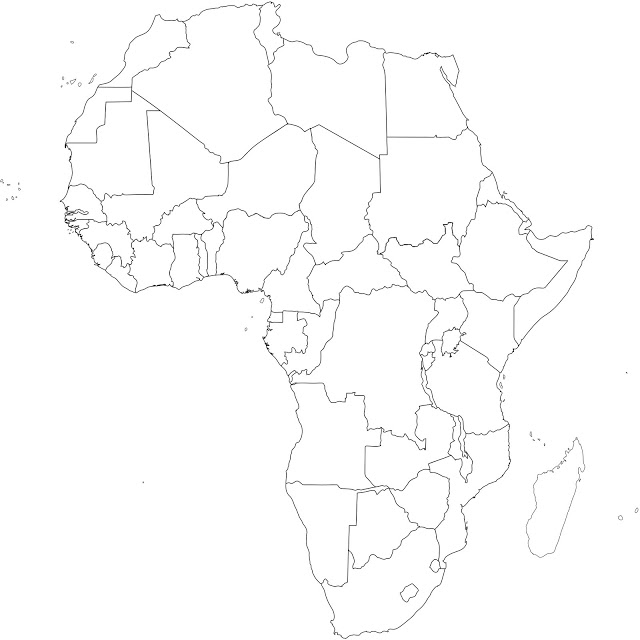 